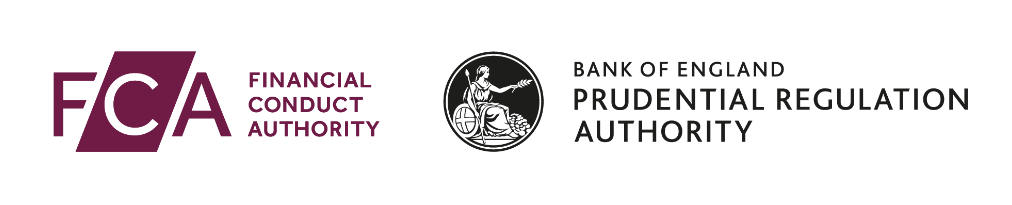 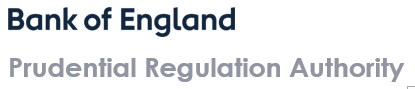 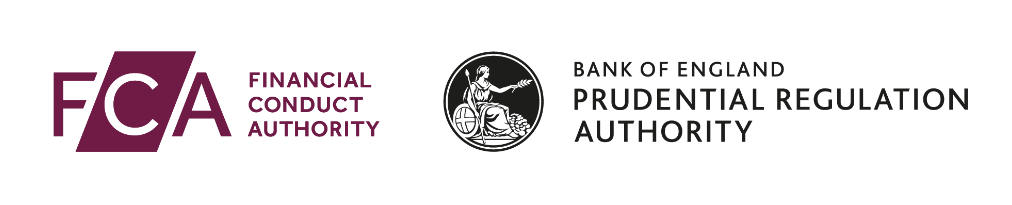 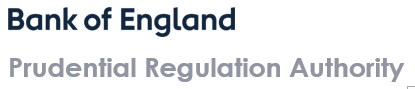 Form C - Notice of ceasing to perform controlled functions including senior management functionsFCA Handbook Reference: SUP 10C Annex 5R (Notifications)PRA Rulebook Reference: Notifications and Senior Managers Regime - Applications and Notifications16 December 2022Personal identification details						    Section 1Firm identification details                                                              Section 2List of Senior management functions                                                              Section 3A3A.02 Does the firm also seek to notify the FCA and/or PRA under one or both of section 63(2A) (withdrawal of approval) or section 64C (Requirement for Relevant Authorised Persons to notify regulator of disciplinary action) of the Financial Services and Markets Act 2000?  YES		NO	If the firm has answered “No”, please go to Section 4.If the firm has answered “Yes”, please complete the below.3A.03 If the firm is making a notification under question 3.02 based on any breach(es) of the individual or senior manager conduct rules set out in the FCA’s COCON or PRA’s Conduct Rules, Insurance – Conduct Standards, Non-Solvency II Firms – Conduct Standards and Large Non-Solvency II Firms – Conduct Standards, please complete the relevant boxes below.3A.04 For each breach please provide the following information. Please attach additional sheets as necessary.3A.05 If the firm is making a notification under section 64C (Requirement for Relevant Authorised Persons to notify the regulator of disciplinary action) of Financial Services and Markets Act 2000, please provide details below of disciplinary action taken and the reasons for this action. Please do not repeat information already included in the answers to Questions 3A.03 and 3A.04 above. If necessary please cross refer to the answers provided.3A.06 If the firm is making a notification under section 63(2A) (withdrawal of approval) of the Financial Services and Markets Act 2000, please provide details below. Please do not repeat information already included in the answers to Questions 3A.05 and 3A.06 above. If necessary please cross refer to the answers provided.List of controlled functions                                                                               Section 3BSupplementary information                                                         Section 4Supporting Documents	Indicate the required supporting documents to accompany this form. Other information (please specify) Declaration and signature 	Section 5Knowingly or recklessly giving the FCA and/or PRA information which is false or misleading in a material particular may be a criminal offence (section 398 of FSMA). It should not be assumed that information is known to the FCA and/or PRA merely because it is in the public domain or has previously been disclosed to the FCA and/or PRA or another regulatory body. If there is any doubt about the relevance of information, it should be included.In addition to other regulatory responsibilities, firms and approved persons have a responsibility to disclose to the FCA and/or PRA matters of which it would reasonably expect to be notified. Failure to notify the FCA and/or PRA of such information may lead to the FCA and/or PRA taking disciplinary or other action against the firm and/or the individuals.For the purposes of complying with data protection legislation, please read our privacy notices:FCA’s privacy notice https://www.fca.org.uk/data-protectionBank of England’s privacy notice https://www.bankofengland.co.uk/prudential-regulation/authorisations These notices will tell you what to expect when the FCA and/or the Bank of England collects personal information, including how and why we use your personal information and who to contact if you have any queries or wish to exercise your rights. The firm confirms that the information in this form is accurate and complete to the best of its knowledge and belief. The firm will notify the FCA and/or PRA, as applicable, immediately if there is a material change to the information provided.If the firm submits this form on behalf of one or more other firms, the firm confirms that it is duly authorised by such firm(s) to make such submission.The FCA and/or PRA may seek to verify the information given in this form. The firm authorises the FCA and PRA, as applicable, to make such enquiries and seek such further information as it thinks appropriate in the course of verifying the information given in this form.I confirm that a permanent copy of this application, signed by the firm, will be retained for an appropriate period, for inspection at the FCA’s and/or PRA’s request.  I confirm that the information in this form is accurate and complete to the best of my knowledge and belief and that I have read the explanatory note relating to the form.By signing below you confirm that you have read and understood the above declaration. Name of the firmName of person signing on behalf of the firmPositionSignatureDateApplication number
(for FCA/PRA use only)Name of approved person Name of firm (as entered in 2.01)Financial Conduct Authority		12 Endeavour Square
StratfordLondon E20 1JNUnited KingdomTelephone	+44 (0) 300 500 0597E-mail	firm.queries@fca.org.ukWebsite	http://www.fca.org.uk Registered as a Limited Company in England and Wales No 1920623. Registered Office as abovePrudential Regulation Authority20 Moorgate London EC2R 6DAUnited Kingdom Telephone	+44 (0) 203 461 7000E-mail	PRA-ApprovedPersons@bankofengland.co.ukWebsite	www.bankofengland.co.uk/PRA 1.01Individual Reference Number (IRN) 1.02Title
(e.g. Mr, Mrs, Ms)1.03Surname1.04ALL forenames1.05Date of birth1.06National Insurance number1.07Approved person’s private address
1.08Phone number1.09Email address2.01Name of applicant firm2.02Firm Reference Number (FRN) 2.03	aWho should the FCA/PRA contact at the applicant firm in relation to this notice? 	bBusiness address	cPosition	dPhone number	gE-mail3A.01If the firm is submitting this notification on behalf of an appointed representative, please complete Section 3B instead.List all senior management functions which the approved person is ceasing to perform. The effective date is the date the person will cease to perform the functions. If the reason for ceasing to perform the senior management function is indicated in column B, the FCA and/ or PRA should be notified in accordance with SUP 10C.14 of the FCA Handbook and/or Notifications; Senior Managers Regime - Applications and Notifications parts of the PRA Rulebook, as applicable by telephone, fax or email) that this Form will be submitted.FRNName of firmSenior management functionSenior management functionEffective dateReasonReasonReasonFRNName of firmSenior management functionSenior management functionEffective dateAAB
Full explanation in section 4	aInternal move-
ment of staff	Resignation	Redundancy	Retirement	End of contract	Internal move-
ment of staff	Resignation	Redundancy	Retirement	End of contract	Dismissal/ termination of employment or contract	Suspension	Other 	
(specify in Section 4)	bInternal move-
ment of staff	Resignation	Redundancy	Retirement	End of contract	Internal move-
ment of staff	Resignation	Redundancy	Retirement	End of contract	Dismissal/ termination of employment or contract	Suspension	Other 	
(specify in Section 4)	cInternal move-
ment of staff	Resignation	Redundancy	Retirement	End of contract	Internal move-
ment of staff	Resignation	Redundancy	Retirement	End of contract	Dismissal/ termination of employment or contract	Suspension	Other 	
(specify in Section 4)	dInternal move-
ment of staff	Resignation	Redundancy	Retirement	End of contract	Internal move-
ment of staff	Resignation	Redundancy	Retirement	End of contract	Dismissal/ termination of employment or contract	Suspension	Other 	
(specify in Section 4)	eInternal move-
ment of staff	Resignation	Redundancy	Retirement	End of contract	Internal move-
ment of staff	Resignation	Redundancy	Retirement	End of contract	Dismissal/ termination of employment or contract	Suspension	Other 	
(specify Section 4)I have supplied further information 
related to this page in Section 4†I have supplied further information 
related to this page in Section 4†I have supplied further information 
related to this page in Section 4†YES		NO	YES		NO	Tick the rule(s) relevant to this notificationIndividual Conduct RulesRule 1:  You must act with integrity.                           Rule 2:  You must act with due skill, care and diligence.                                                                                                       Rule 3:  You must be open and cooperative with the FCA, the PRA and other regulators.                                                                                                 Rule 4:  You must pay due regard to the interests of customers and treat them fairly.                                                                                                                       Rule 5:  You must observe proper standards of market conduct.                                                                                                      Rule 6:  You must act to deliver good outcomes for retail customers.Senior Manager Conduct RulesSC1:  You must take reasonable steps to ensure that the business of the firm for which you are responsible is controlled effectively.                                               SC2:  You must take reasonable steps to ensure that the business of the firm for which you are responsible complies with relevant requirements and standards of the regulatory system. SC3:  You must take reasonable steps to ensure that any delegation of your responsibilities is to an appropriate person and that you oversee the discharge of the delegated responsibility effectively. SC4:  You must disclose appropriately any information of which the FCA or PRA would reasonably expect notice.                                                                            SC5: When exercising your responsibilities, you must pay due regard to the interests of current and potential future policyholders in ensuring the provision by the firm of an appropriate degree of protection for their insured benefits.Details of the breach:If the firm is submitting this notification on behalf of an approved person performing controlled functions at an appointed representative, please complete this section. If the firm is submitting this notification on behalf of an approved person performing controlled functions at an appointed representative, please complete this section. If the firm is submitting this notification on behalf of an approved person performing controlled functions at an appointed representative, please complete this section. If the firm is submitting this notification on behalf of an approved person performing controlled functions at an appointed representative, please complete this section. If the firm is submitting this notification on behalf of an approved person performing controlled functions at an appointed representative, please complete this section. If the firm is submitting this notification on behalf of an approved person performing controlled functions at an appointed representative, please complete this section. If the firm is submitting this notification on behalf of an approved person performing controlled functions at an appointed representative, please complete this section. If the firm is submitting this notification on behalf of an approved person performing controlled functions at an appointed representative, please complete this section. If the firm is submitting this notification on behalf of an approved person performing controlled functions at an appointed representative, please complete this section. 3B.01Please complete this section if you are submitting this notification on behalf of an approved person performing controlled functions at an FCA solo regulated firm prior to commencement of the SMCR. Following commencement of the SMCR only appointed representatives should complete this section. All other SMCR firms should complete Section 3A instead.List all controlled functions (other than senior management functions) which the approved person is ceasing to perform. The effective date is the date the person will cease to perform the functions.If the reason for ceasing to perform the controlled function is indicated in column B, the FCA should be notified in accordance with SUP 10A.14 and SUP 10B.12 (that is, within one business day, by telephone, fax or email) that this Form will be submitted).Please complete this section if you are submitting this notification on behalf of an approved person performing controlled functions at an FCA solo regulated firm prior to commencement of the SMCR. Following commencement of the SMCR only appointed representatives should complete this section. All other SMCR firms should complete Section 3A instead.List all controlled functions (other than senior management functions) which the approved person is ceasing to perform. The effective date is the date the person will cease to perform the functions.If the reason for ceasing to perform the controlled function is indicated in column B, the FCA should be notified in accordance with SUP 10A.14 and SUP 10B.12 (that is, within one business day, by telephone, fax or email) that this Form will be submitted).Please complete this section if you are submitting this notification on behalf of an approved person performing controlled functions at an FCA solo regulated firm prior to commencement of the SMCR. Following commencement of the SMCR only appointed representatives should complete this section. All other SMCR firms should complete Section 3A instead.List all controlled functions (other than senior management functions) which the approved person is ceasing to perform. The effective date is the date the person will cease to perform the functions.If the reason for ceasing to perform the controlled function is indicated in column B, the FCA should be notified in accordance with SUP 10A.14 and SUP 10B.12 (that is, within one business day, by telephone, fax or email) that this Form will be submitted).Please complete this section if you are submitting this notification on behalf of an approved person performing controlled functions at an FCA solo regulated firm prior to commencement of the SMCR. Following commencement of the SMCR only appointed representatives should complete this section. All other SMCR firms should complete Section 3A instead.List all controlled functions (other than senior management functions) which the approved person is ceasing to perform. The effective date is the date the person will cease to perform the functions.If the reason for ceasing to perform the controlled function is indicated in column B, the FCA should be notified in accordance with SUP 10A.14 and SUP 10B.12 (that is, within one business day, by telephone, fax or email) that this Form will be submitted).Please complete this section if you are submitting this notification on behalf of an approved person performing controlled functions at an FCA solo regulated firm prior to commencement of the SMCR. Following commencement of the SMCR only appointed representatives should complete this section. All other SMCR firms should complete Section 3A instead.List all controlled functions (other than senior management functions) which the approved person is ceasing to perform. The effective date is the date the person will cease to perform the functions.If the reason for ceasing to perform the controlled function is indicated in column B, the FCA should be notified in accordance with SUP 10A.14 and SUP 10B.12 (that is, within one business day, by telephone, fax or email) that this Form will be submitted).Please complete this section if you are submitting this notification on behalf of an approved person performing controlled functions at an FCA solo regulated firm prior to commencement of the SMCR. Following commencement of the SMCR only appointed representatives should complete this section. All other SMCR firms should complete Section 3A instead.List all controlled functions (other than senior management functions) which the approved person is ceasing to perform. The effective date is the date the person will cease to perform the functions.If the reason for ceasing to perform the controlled function is indicated in column B, the FCA should be notified in accordance with SUP 10A.14 and SUP 10B.12 (that is, within one business day, by telephone, fax or email) that this Form will be submitted).Please complete this section if you are submitting this notification on behalf of an approved person performing controlled functions at an FCA solo regulated firm prior to commencement of the SMCR. Following commencement of the SMCR only appointed representatives should complete this section. All other SMCR firms should complete Section 3A instead.List all controlled functions (other than senior management functions) which the approved person is ceasing to perform. The effective date is the date the person will cease to perform the functions.If the reason for ceasing to perform the controlled function is indicated in column B, the FCA should be notified in accordance with SUP 10A.14 and SUP 10B.12 (that is, within one business day, by telephone, fax or email) that this Form will be submitted).Please complete this section if you are submitting this notification on behalf of an approved person performing controlled functions at an FCA solo regulated firm prior to commencement of the SMCR. Following commencement of the SMCR only appointed representatives should complete this section. All other SMCR firms should complete Section 3A instead.List all controlled functions (other than senior management functions) which the approved person is ceasing to perform. The effective date is the date the person will cease to perform the functions.If the reason for ceasing to perform the controlled function is indicated in column B, the FCA should be notified in accordance with SUP 10A.14 and SUP 10B.12 (that is, within one business day, by telephone, fax or email) that this Form will be submitted).FRNName of firmControlled functionControlled functionEffective dateReasonReasonReasonFRNName of firmControlled functionControlled functionEffective dateAAB
Full explanation in section 4	aInternal move-
ment of staff	Resignation	Redundancy	Retirement	End of contract	Internal move-
ment of staff	Resignation	Redundancy	Retirement	End of contract	Dismissal/ termination of employment or contract	Suspension	Other 	
(specify in Section 4)	bInternal move-
ment of staff	Resignation	Redundancy	Retirement	End of contract	Internal move-
ment of staff	Resignation	Redundancy	Retirement	End of contract	Dismissal/ termination of employment or contract	Suspension	Other 	
(specify in Section 4)	cInternal move-
ment of staff	Resignation	Redundancy	Retirement	End of contract	Internal move-
ment of staff	Resignation	Redundancy	Retirement	End of contract	Dismissal/ termination of employment or contract	Suspension	Other 	
(specify in Section 4)	dInternal move-
ment of staff	Resignation	Redundancy	Retirement	End of contract	Internal move-
ment of staff	Resignation	Redundancy	Retirement	End of contract	Dismissal/ termination of employment or contract	Suspension	Other 	
(specify in Section 4)	eInternal move-
ment of staff	Resignation	Redundancy	Retirement	End of contract	Internal move-
ment of staff	Resignation	Redundancy	Retirement	End of contract	Dismissal/ termination of employment or contract	Suspension	Other 	
(specify in Section 4)I have supplied further information 
related to this page in Section 4I have supplied further information 
related to this page in Section 4I have supplied further information 
related to this page in Section 4YES		NO	YES		NO	4.01Is there any other information the approved person or the firm considers to be relevant to this notice? Please provide full detailsIs there any other information the approved person or the firm considers to be relevant to this notice? Please provide full detailsIs there any other information the approved person or the firm considers to be relevant to this notice? Please provide full details4.02Please indicate clearly to which question the supplementary information relates. Please indicate clearly to which question the supplementary information relates. Please indicate clearly to which question the supplementary information relates. QuestionInformationInformation4.03How many additional sheets are being submitted?How many additional sheets are being submitted?DocumentsMode (by email, fax or post)